    Отпевание состоится в четверг 28-го апреля в 13-30.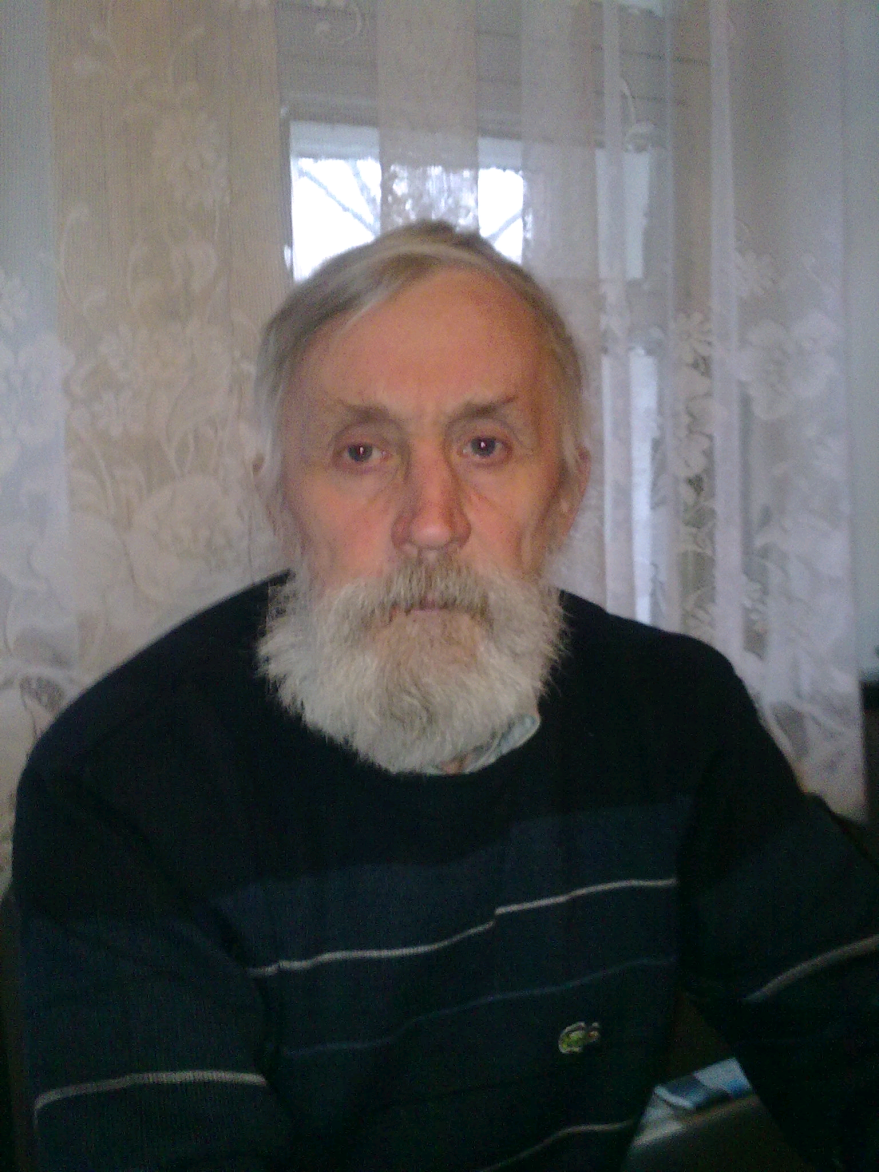 Братья и сестры!С прискорбием сообщаем, что 25 апреля на 75-м году жизни отошел ко Господу бывший староста нашего храма Николай Федорович Матвеев.